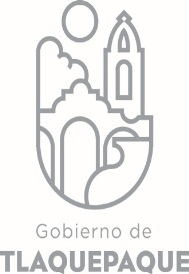 MINUTA COMISION  EDILICIA DE TURISMO Y ESPECTACULOS							25 de Agosto   de  2021Buen día a todos los presentes; compañeros que nos acompañan de la Unidad de Transparencia, de la Secretaría General a través de la Dirección de Actas y Acuerdos, compañeros asesores de las comisiones asistentes---------------------------------------------------------------------------------------------------------------------------------------------------------------------------------------------------------------------------------------------Nos encontramos en Sala de Regidores, siendo las 11: 02 horas,   del día 25 de Agosto  del 2021,  nos reunimos  los integrantes de La Comisión Edilicia  de Turismo y Espectáculos, como,  con fundamento en: los artículos 35, 36, 87, y art. 103,  del Reglamento del Gobierno y de la Administración Pública del Ayuntamiento Constitucional de San Pedro Tlaquepaque---------------------------------------------------------------------------------------------------------------------------------------------------------------------------------------------------------------------------------------------------Por lo que a continuación me permito verificar si existe quórum de los integrantes de esta Comisión  para sesionar válidamente; por lo que procedo a nombrar lista de asistencia---------------------------------------------------------------------------------------------------------------------------------------------------------------------------------------------------------------------------------------------------------------------------------------------.	Comisión de Turismo y EspectáculosREGIDOR JAIME CONTRERAS ESTRADA, vocal       		 REGIDOR JOSE LUIS FIGUEROA MEZA, vocal           		REGIDORA HOGLA BUSTOS SERRANO, presidenta Habiendo presentes 3  de los 3 integrantes, se declara que----------------------------------------------------------------------------------------------------------------------------------------Existe quórum a las 11:04 horas, por lo que se declara valida esta Sesión de Comisión Edilicia de Turismo y Espectáculos-------------------------------------------------------------------------------------------------------------------------------------------------------------------------------------------------------------------------------------------------------------------Para desahogar la Sesión propongo a ustedes señores Regidores la siguiente:“Orden del día” que contiene:Primero.-  Lista de Asistencia	Segundo.- Aprobación de la orden del díaTercero.- Asuntos relacionados a la ComisiónCuarto.- Asuntos generales.Quinto.- Clausura de la ReuniónA lo que pregunto a los presentes: ¿es de aprobarse?, levanten por favor su mano si están de acuerdo en lo solicitado-----------------------------------------------------------------------------------------------------------------------------------------------------------------------------------------------------------------------------------------------------------------------Se aprueba por: unanimidad.Habiendo verificado la asistencia con anterioridad y aprobado ya la orden del día primero y segundo punto de la orden del día; pasemos a desahogar el tercer punto, con fundamento en: los artículos 35, 36, 87, y art. 103  del Reglamento del Gobierno y de la Administración Pública del Ayuntamiento Constitucional de San Pedro Tlaquepaque----------------------------------------------------------------------------------------------------------------------------------------------------------------------------------------------------------------------------------------------------------------------------------------------Tercero:- Por el momento, les informo que no hemos recibido nuevos turnos en nuestra comisión, continuamos trabajando de forma cercana con la Coordinación correspondiente. Gracias compañeros Regidores por su confianza y colaboración en el mismo.------------------------------------------------------------------------------------------------------------------------------------------------------------------------------------------------------------------------------------------------Pasemos al----------------------------------------------------------------------------------------------------------------------------------------------------------------------Cuarto Punto.- Asuntos Generales.Se les pregunta a los integrantes de la Comisión si tienen algún tema que tratar para que en este momento lo expongan-------------------------------------------------------------------------------------------------------------------------------------------------------------------------------------------------------------------------------------------------------------------------No habiendo otros asuntos que tratar, pasemos al--------------------------------------------------------------------------------------------------------------------------------------------------Quinto Punto.- Clausura de reunión.Se da por terminada la Sesión de Comisión Edilicia de Turismo y Espectáculos, correspondiente al 25 de Agosto de 2021,  siendo las 11:12 horas. Gracias por su colaboración.Les agradezco su presencia y su tiempo muchas gracias.Comisión de Turismo y EspectáculosREGIDOR JAIME CONTRERAS ESTRADAVocal de la Comisión de Turismo y EspectáculosREGIDOR JOSE LUIS FIGUEROA MEZA Vocal de la Comisión de Turismo y EspectáculosREGIDORA HOGLA BUSTOS SERRANOVocal de la Comisión de Turismo y Espectáculos